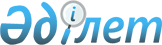 О внесении изменений в решение маслихата от 23 декабря 2010 года № 313 "О районном бюджете Карабалыкского района на 2011-2013 годы"Решение маслихата Карабалыкского района Костанайской области от 10 ноября 2011 года № 409. Зарегистрировано Управлением юстиции Карабалыкского района Костанайской области 22 ноября 2011 года № 9-12-169

      В соответствии со статьей 109 Бюджетного кодекса Республики Казахстан от 4 декабря 2008 года, Карабалыкский районный маслихат РЕШИЛ:



      1. Внести в решение маслихата "О районном бюджете Карабалыкского района на 2011-2013 годы" от 23 декабря 2010 года № 313 (зарегистрировано в Реестре государственной регистрации нормативных правовых актов за номером 9-12-148, опубликовано 6 января 2011 года в районной газете "Айна") следующие изменения:



      подпункты 1), 2) пункта 1 указанного решения изложить в новой редакции:



      "1) доходы – 2030400,8 тысяч тенге, в том числе по:

      налоговым поступлениям – 532964,0 тысячи тенге;

      неналоговым поступлениям – 7663,6 тысяч тенге;

      поступлениям от продажи основного капитала – 7644,0 тысячи тенге;

      поступлениям трансфертов – 1482129,2 тысячи тенге;



      2) затраты – 2034787,6 тысяч тенге;";



      пункт 5-1 указанного решения изложить в новой редакции:



      "5-1. Учесть, что в районном бюджете на 2011 год предусмотрено поступление целевых текущих трансфертов из республиканского бюджета в следующих размерах:

      на проведение противоэпизоотических мероприятий в сумме 9528,6 тысяч тенге;

      для реализации мер по оказанию социальной поддержки специалистов в сумме 3478,0 тысячи тенге;

      на реализацию государственного образовательного заказа в дошкольных организациях образования в сумме 43954,0 тысячи тенге;

      на оснащение учебным оборудованием кабинетов биологии в государственных учреждениях основного среднего и общего среднего образования в сумме 12288,0 тысячи тенге;

      на создание лингафонных и мультимедийных кабинетов в государственных учреждениях начального, основного среднего и общего среднего образования в сумме 15949,8 тысяч тенге;

      на обеспечение оборудованием, программным обеспечением детей-инвалидов, обучающихся на дому в сумме 3400,0 тысяч тенге;

      на ежемесячную выплату денежных средств опекунам (попечителям) на содержание ребенка-сироты (детей-сирот), и ребенка (детей), оставшегося без попечения родителей в сумме 12656,0 тысяч тенге.";



      пункт 5-7 указанного решения изложить в новой редакции:



      "5-7. Учесть, что в районном бюджете на 2011 год предусмотрено поступление целевых текущих трансфертов из республиканского бюджета в следующих размерах:

      на создание центров занятости в сумме 5618,0 тысяч тенге;

      на частичное субсидирование заработной платы в сумме 2580,0 тысяч тенге.";



      приложение 1 к указанному решению изложить в новой редакции согласно приложению к настоящему решению.



      2. Настоящее решение вводится в действие с 1 января 2011 года.      Председатель

      внеочередной сессии                        Г. Абдрахманов      Секретарь

      районного маслихата                        А. Тюлюбаев      СОГЛАСОВАНО:      Начальник государственного

      учреждения "Отдел экономики

      и бюджетного планирования

      Карабалыкского района"

      __________________ Н. Бодня      Начальник государственного

      учреждения "Отдел финансов

      Карабалыкского района"

      _______________ И. Захария

Приложение      

к решению маслихата  

от 10 ноября 2011 года 

№ 409        Приложение 1     

к решению маслихата  

от 23 декабря 2010 года 

№ 313          Районный бюджет Карабалыкского района

на 2011 год
					© 2012. РГП на ПХВ «Институт законодательства и правовой информации Республики Казахстан» Министерства юстиции Республики Казахстан
				КатегорияКатегорияКатегорияКатегорияСумма,

тысяч

тенгеКлассКлассКлассСумма,

тысяч

тенгеПодклассПодклассСумма,

тысяч

тенгеНаименованиеСумма,

тысяч

тенгеI. Доходы2030400,81Налоговые поступления532964,001Подоходный налог252936,02Индивидуальный подоходный налог252936,003Социальный налог160897,01Социальный налог160897,004Hалоги на собственность88436,01Hалоги на имущество39464,03Земельный налог6609,04Hалог на транспортные средства37750,05Единый земельный налог4613,005Внутренние налоги на товары, работы и

услуги26294,02Акцизы3035,03Поступления за использование природных и

других ресурсов15993,04Сборы за ведение предпринимательской и

профессиональной деятельности6942,05Налог на игорный бизнес324,008Обязательные платежи, взимаемые за

совершение юридически значимых действий и

(или) выдачу документов уполномоченными

на то государственными органами или

должностными лицами4401,01Государственная пошлина4401,02Неналоговые поступления7663,601Доходы от государственной собственности2437,81Поступления части чистого дохода

государственных предприятий2,05Доходы от аренды имущества, находящегося

в государственной собственности2435,07Вознаграждения по кредитам, выданным из

государственного бюджета0,802Поступления от реализации товаров (работ,

услуг) государственными учреждениями,

финансируемыми из государственного

бюджета2464,01Поступления от реализации товаров (работ,

услуг) государственными учреждениями,

финансируемыми из государственного

бюджета2464,006Прочие неналоговые поступления2761,81Прочие неналоговые поступления2761,83Поступления от продажи основного капитала7644,001Продажа государственного имущества,

закрепленного за государственными

учреждениями1453,01Продажа государственного имущества,

закрепленного за государственными

учреждениями1453,003Продажа земли и нематериальных активов6191,01Продажа земли5926,02Продажа нематериальных активов265,04Поступления трансфертов1482129,202Трансферты из вышестоящих органов

государственного управления1482129,22Трансферты из областного бюджета1482129,2Функциональная группаФункциональная группаФункциональная группаФункциональная группаФункциональная группаСумма,

тысяч

тенгеФункциональная подгруппаФункциональная подгруппаФункциональная подгруппаФункциональная подгруппаСумма,

тысяч

тенгеАдминистратор бюджетных программАдминистратор бюджетных программАдминистратор бюджетных программСумма,

тысяч

тенгеПрограммаПрограммаСумма,

тысяч

тенгеНаименованиеСумма,

тысяч

тенгеII. Затраты2034787,601Государственные услуги общего

характера195992,11Представительные, исполнительные и

другие органы, выполняющие общие

функции государственного управления170229,1112Аппарат маслихата района (города

областного значения)13756,6001Услуги по обеспечению деятельности

маслихата района (города областного

значения)12767,0003Капитальные расходы государственных

органов989,6122Аппарат акима района (города

областного значения)45880,0001Услуги по обеспечению деятельности

акима района (города областного

значения)45530,0003Капитальные расходы государственных

органов350,0123Аппарат акима района в городе,

города районного значения, поселка,

аула (села), аульного (сельского)

округа110592,5001Услуги по обеспечению деятельности

акима района в городе, города

районного значения, поселка, аула

(села), аульного (сельского) округа107572,0022Капитальные расходы государственных

органов3020,52Финансовая деятельность14803,0452Отдел финансов района (города

областного значения)14803,0001Услуги по реализации государственной

политики в области исполнения

бюджета района (города областного

значения) и управления коммунальной

собственностью района (города

областного значения)13988,0004Организация работы по выдаче разовых

талонов и обеспечение полноты сбора

сумм от реализации разовых талонов63,0010Организация приватизации

коммунальной собственности152,0011Учет, хранение, оценка и реализация

имущества, поступившего в

коммунальную собственность550,0018Капитальные расходы государственных

органов50,05Планирование и статистическая

деятельность10960,0453Отдел экономики и бюджетного

планирования района (города

областного значения)10960,0001Услуги по реализации государственной

политики в области формирования и

развития экономической политики,

системы государственного

планирования и управления района

(города областного значения)10835,0004Капитальные расходы государственных

органов125,002Оборона2360,01Военные нужды2360,0122Аппарат акима района (города

областного значения)2360,0005Мероприятия в рамках исполнения

всеобщей воинской обязанности2360,004Образование1112936,41Дошкольное воспитание и обучение93840,0123Аппарат акима района в городе,

города районного значения, поселка,

аула (села), аульного (сельского)

округа49659,0004Поддержка организаций дошкольного

воспитания и обучения49343,0025Увеличение размера доплаты за

квалификационную категорию учителям

школ и воспитателям дошкольных

организаций образования316,0464Отдел образования района (города

областного значения)44181,0009Обеспечение деятельности организаций

дошкольного воспитания и обучения37504,0021Увеличение размера доплаты за

квалификационную категорию учителям

школ и воспитателям дошкольных

организаций образования6677,02Начальное, основное среднее и общее

среднее образование984381,4123Аппарат акима района в городе,

города районного значения, поселка,

аула (села), аульного (сельского)

округа3708,0005Организация бесплатного подвоза

учащихся до школы и обратно в

аульной (сельской) местности3708,0464Отдел образования района (города

областного значения)980673,4003Общеобразовательное обучение941824,4006Дополнительное образование для детей38849,09Прочие услуги в области образования34715,0464Отдел образования района (города

областного значения)34715,0001Услуги по реализации государственной

политики на местном уровне в области

образования11169,0005Приобретение и доставка учебников,

учебно-методических комплексов для

государственных учреждений

образования района (города

областного значения)7490,0015Ежемесячные выплаты денежных средств

опекунам (попечителям) на содержание

ребенка-сироты (детей-сирот), и

ребенка (детей), оставшегося без

попечения родителей12656,0020Обеспечение оборудованием,

программным обеспечением

детей-инвалидов, обучающихся на дому3400,006Социальная помощь и социальное

обеспечение80153,02Социальная помощь65901,0451Отдел занятости и социальных

программ района (города областного

значения)65901,0002Программа занятости11329,0005Государственная адресная социальная

помощь2040,0006Жилищная помощь321,0007Социальная помощь отдельным

категориям нуждающихся граждан по

решениям местных представительных

органов3434,0010Материальное обеспечение

детей-инвалидов, воспитывающихся и

обучающихся на дому1208,0014Оказание социальной помощи

нуждающимся гражданам на дому22447,0016Государственные пособия на детей до

18 лет17988,0017Обеспечение нуждающихся инвалидов

обязательными гигиеническими

средствами и предоставление услуг

специалистами жестового языка,

индивидуальными помощниками в

соответствии с индивидуальной

программой реабилитации инвалида1516,0023Обеспечение деятельности центров

занятости5618,09Прочие услуги в области социальной

помощи и социального обеспечения14252,0451Отдел занятости и социальных

программ района (города областного

значения)14252,0001Услуги по реализации государственной

политики на местном уровне в области

обеспечения занятости и реализации

социальных программ для населения13880,0011Оплата услуг по зачислению, выплате

и доставке пособий и других

социальных выплат372,007Жилищно-коммунальное хозяйство394384,21Жилищное хозяйство28079,2458Отдел жилищно-коммунального

хозяйства, пассажирского транспорта

и автомобильных дорог района (города

областного значения)10450,0004Обеспечение жильем отдельных

категорий граждан10450,0467Отдел строительства района (города

областного значения)17629,2004Развитие, обустройство и (или)

приобретение

инженерно-коммуникационной

инфраструктуры17629,22Коммунальное хозяйство342338,0458Отдел жилищно-коммунального

хозяйства, пассажирского транспорта

и автомобильных дорог района (города

областного значения)230,0012Функционирование системы

водоснабжения и водоотведения65,0029Развитие системы водоснабжения165,0467Отдел строительства района (города

областного значения)342108,0005Развитие коммунального хозяйства342108,03Благоустройство населенных пунктов23967,0123Аппарат акима района в городе,

города районного значения, поселка,

аула (села), аульного (сельского)

округа23967,0008Освещение улиц населенных пунктов9497,0009Обеспечение санитарии населенных

пунктов5600,0010Содержание мест захоронений и

погребение безродных213,0011Благоустройство и озеленение

населенных пунктов8657,008Культура, спорт, туризм и

информационное пространство99379,21Деятельность в области культуры37054,0455Отдел культуры и развития языков

района (города областного значения)37054,0003Поддержка культурно-досуговой работы37054,02Спорт6945,0465Отдел физической культуры и спорта

района (города областного значения)6945,0005Развитие массового спорта и

национальных видов спорта1647,0006Проведение спортивных соревнований

на районном (города областного

значения) уровне2551,0007Подготовка и участие членов сборных

команд района (города областного

значения) по различным видам спорта

на областных спортивных

соревнованиях2747,03Информационное пространство34393,0455Отдел культуры и развития языков

района (города областного значения)32531,0006Функционирование районных

(городских) библиотек30090,0007Развитие государственного языка и

других языков народа Казахстана2441,0456Отдел внутренней политики района

(города областного значения)1862,0002Услуги по проведению государственной

информационной политики через газеты

и журналы1648,0005Услуги по проведению государственной

информационной политики через

телерадиовещание214,09Прочие услуги по организации

культуры, спорта, туризма и

информационного пространства20987,2455Отдел культуры и развития языков

района (города областного значения)6317,0001Услуги по реализации государственной

политики на местном уровне в области

развития языков и культуры6277,0010Капитальные расходы государственных

органов40,0456Отдел внутренней политики района

(города областного значения)7606,2001Услуги по реализации государственной

политики на местном уровне в области

информации, укрепления

государственности и формирования

социального оптимизма граждан5896,0003Реализация региональных программ в

сфере молодежной политики724,0006Капитальные расходы государственных

органов986,2465Отдел физической культуры и спорта

района (города областного значения)7064,0001Услуги по реализации государственной

политики на местном уровне в сфере

физической культуры и спорта7064,010Сельское, водное, лесное, рыбное

хозяйство, особо охраняемые

природные территории, охрана

окружающей среды и животного мира,

земельные отношения42214,61Сельское хозяйство10291,0454Отдел предпринимательства и

сельского хозяйства района (города

областного значения)3478,0099Реализация мер по оказанию

социальной поддержки специалистов3478,0473Отдел ветеринарии района (города

областного значения)6813,0001Услуги по реализации государственной

политики на местном уровне в сфере

ветеринарии5355,0003Капитальные расходы государственных

органов886,0007Организация отлова и уничтожения

бродячих собак и кошек500,0010Проведение мероприятий по

индетификации сельскохозяйственных

животных72,02Водное хозяйство15000,0467Отдел строительства района (города

областного значения)15000,0012Развитие объектов водного хозяйства15000,06Земельные отношения7395,0463Отдел земельных отношений района

(города областного значения)7395,0001Услуги по реализации государственной

политики в области регулирования

земельных отношений на территории

района (города областного значения)7273,0007Капитальные расходы государственных

органов122,09Прочие услуги в области сельского,

водного, лесного, рыбного хозяйства,

охраны окружающей среды и земельных

отношений9528,6473Отдел ветеринарии района (города

областного значения)9528,6011Проведение противоэпизоотических

мероприятий9528,611Промышленность, архитектурная,

градостроительная и строительная

деятельность12982,82Архитектурная, градостроительная и

строительная деятельность12982,8467Отдел строительства района (города

областного значения)5676,8001Услуги по реализации государственной

политики на местном уровне в области

строительства5566,0017Капитальные расходы государственных

органов110,8468Отдел архитектуры и

градостроительства района (города

областного значения)7306,0001Услуги по реализации государственной

политики в области архитектуры и

градостроительства на местном уровне7181,0004Капитальные расходы государственных

органов125,012Транспорт и коммуникации64858,01Автомобильный транспорт64858,0123Аппарат акима района в городе,

города районного значения, поселка,

аула (села), аульного (сельского)

округа376,0013Обеспечение функционирования

автомобильных дорог в городах

районного значения, поселках, аулах

(селах), аульных (сельских) округах376,0458Отдел жилищно-коммунального

хозяйства, пассажирского транспорта

и автомобильных дорог района (города

областного значения)64482,0023Обеспечение функционирования

автомобильных дорог64482,013Прочие21358,59Прочие21358,5451Отдел занятости и социальных

программ района (города областного

значения)2340,0022Поддержка частного

предпринимательства в рамках

программы "Дорожная карта

бизнеса - 2020"2340,0454Отдел предпринимательства и

сельского хозяйства района (города

областного значения)12077,0001Услуги по реализации государственной

политики на местном уровне в области

развития предпринимательства,

промышленности и сельского хозяйства11955,0007Капитальные расходы государственных

органов122,0458Отдел жилищно-коммунального

хозяйства, пассажирского транспорта

и автомобильных дорог района (города

областного значения)6941,5001Услуги по реализации государственной

политики на местном уровне в области

жилищно-коммунального хозяйства,

пассажирского транспорта и

автомобильных дорог6825,0013Капитальные расходы государственных

органов116,514Обслуживание долга0,81Обслуживание долга0,8452Отдел финансов района (города

областного значения)0,8013Обслуживание долга местных

исполнительных органов по выплате

вознаграждений и иных платежей по

займам из областного бюджета0,815Трансферты8168,001Трансферты8168,0452Отдел финансов района (города

областного значения)8168,0006Возврат неиспользованных

(недоиспользованных) целевых

трансфертов7351,0024Целевые текущие трансферты в

вышестоящие бюджеты в связи с

передачей функций государственных

органов из нижестоящего уровня

государственного управления в

вышестоящий817,0III. Чистое бюджетное кредитование21460,4Бюджетные кредиты22410,010Сельское, водное, лесное, рыбное

хозяйство, особоохраняемые природные

территории, охрана окружающей среды

и животного мира, земельные

отношения22410,01Сельское хозяйство22410,0454Отдел предпринимательства и

сельского хозяйства района (города

областного значения)22410,0009Бюджетные кредиты для реализации мер

социальной поддержки специалистов22410,0КатегорияКатегорияКатегорияКатегорияКатегорияСумма,

тысяч

тенгеКлассКлассКлассКлассСумма,

тысяч

тенгеПодклассПодклассПодклассСумма,

тысяч

тенгеНаименованиеСумма,

тысяч

тенге5Погашение бюджетных кредитов949,601Погашение бюджетных кредитов949,61Погашение бюджетных кредитов,

выданных из государственного бюджета949,6IV. Сальдо по операциям с

финансовыми активами8000,0Приобретение финансовых активов8000,013Прочие8000,09Прочие8000,0452Отдел финансов района (города

областного значения)8000,0014Формирование или увеличение

уставного капитала юридических лиц8000,0V. Дефицит (профицит) бюджета-33847,2VI. Финансирование дефицита

(использование профицита) бюджета33847,2КатегорияКатегорияКатегорияКатегорияКатегорияСумма,

тысяч

тенгеКлассКлассКлассКлассСумма,

тысяч

тенгеПодклассПодклассПодклассСумма,

тысяч

тенгеНаименованиеСумма,

тысяч

тенге7Поступление займов22410,001Внутренние государственные займы22410,02Договоры займа22410,016Погашение займов949,61Погашение займов949,6452Отдел финансов района (города

областного значения)949,6008Погашение долга местного

исполнительного органа перед

вышестоящим бюджетом949,6КатегорияКатегорияКатегорияКатегорияСумма, тысяч тенгеКлассКлассКлассСумма, тысяч тенгеПодклассПодклассСумма, тысяч тенгеНаименованиеСумма, тысяч тенге8Используемые остатки бюджетных средств12386,801Остатки бюджетных средств12386,81Свободные остатки бюджетных средств12386,8